SCHEDA PROGETTOA.S.2017/2018San Nicolò a Tordino, __________________Firma del responsabile del progetto_________________________Denominazione del Progetto:Denominazione del Progetto:Denominazione del Progetto:Denominazione del Progetto:Denominazione del Progetto:Responsabile del ProgettoResponsabile del ProgettoClassi coinvolteClassi coinvolteN.alunni partecipantiN.alunni partecipanti□ Progetto mai presentato□ Progetto realizzato negli anni precedenti: spiegare nel box a fiancole motivazioni per cui si intende riproporre il progetto, facendo riferimento anche agli esiti precedentemente verificati□ Progetto mai presentato□ Progetto realizzato negli anni precedenti: spiegare nel box a fiancole motivazioni per cui si intende riproporre il progetto, facendo riferimento anche agli esiti precedentemente verificatiFINALITA’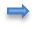 FINALITA’(descrivere)(descrivere)(descrivere)OBIETTIVI in relazione alle priorità del RAV:OBIETTIVI in relazione alle priorità del RAV:TRAGUARDI in relazione alle priorità del RAV:TRAGUARDI in relazione alle priorità del RAV:TRAGUARDI in relazione alle priorità del RAV:(crocettare)(crocettare)(crocettare)(crocettare)(crocettare)Risultati nelle prove standardizzate nazionali:Equità degli esiti formativi all’interno del sistema scolastico, intesa come parità di opportunità della situazione di partenzaRisultati nelle prove standardizzate nazionali:Equità degli esiti formativi all’interno del sistema scolastico, intesa come parità di opportunità della situazione di partenzaRidurre in percentuale la varianza interna alle classi e tra le classiRidurre in percentuale la varianza interna alle classi e tra le classiRidurre in percentuale la varianza interna alle classi e tra le classiCompetenze  chiave europee:Sviluppo di competenze sociali, civiche e personali, con attenzione particolare rivolta all’imprenditorialità della culturaCompetenze  chiave europee:Sviluppo di competenze sociali, civiche e personali, con attenzione particolare rivolta all’imprenditorialità della culturaAdottare progettazioni d’istituto basate sullo sviluppo delle competenze, utilizzando documentazione condivisaAdottare progettazioni d’istituto basate sullo sviluppo delle competenze, utilizzando documentazione condivisaAdottare progettazioni d’istituto basate sullo sviluppo delle competenze, utilizzando documentazione condivisaOBIETTIVI DIDATTICI in relazione alle competenze chiave europee:OBIETTIVI DIDATTICI in relazione alle competenze chiave europee:OBIETTIVI DIDATTICI in relazione alle competenze chiave di cittadinanzaOBIETTIVI DIDATTICI in relazione alle competenze chiave di cittadinanzaOBIETTIVI DIDATTICI in relazione alle competenze chiave di cittadinanza1 comunicazione nella madrelingua2 comunicazione nelle lingue straniere3 competenza matematica e di base in scienza e tecnologia4 competenza digitale5 imparare ad imparare6 competenze sociali e civiche7 spirito di iniziativa e imprenditorialità8 consapevolezza ed espressione culturale1 comunicazione nella madrelingua2 comunicazione nelle lingue straniere3 competenza matematica e di base in scienza e tecnologia4 competenza digitale5 imparare ad imparare6 competenze sociali e civiche7 spirito di iniziativa e imprenditorialità8 consapevolezza ed espressione culturale1 imparare ad imparare2 progettare3 comunicare4 collaborare e partecipare5 agire in modo autonomo e responsabile6 risolvere problemi7 individuare collegamenti e relazioni8 acquisire ed interpretare l’informazione1 imparare ad imparare2 progettare3 comunicare4 collaborare e partecipare5 agire in modo autonomo e responsabile6 risolvere problemi7 individuare collegamenti e relazioni8 acquisire ed interpretare l’informazione1 imparare ad imparare2 progettare3 comunicare4 collaborare e partecipare5 agire in modo autonomo e responsabile6 risolvere problemi7 individuare collegamenti e relazioni8 acquisire ed interpretare l’informazioneOBIETTIVI CONNESSI AL PdM E AL PTOF:(crocettare)OBIETTIVI CONNESSI AL PdM E AL PTOF:(crocettare)OBIETTIVI CONNESSI AL PdM E AL PTOF:(crocettare)OBIETTIVI CONNESSI AL PdM E AL PTOF:(crocettare)OBIETTIVI CONNESSI AL PdM E AL PTOF:(crocettare)Potenziare la didattica per competenzePotenziare la didattica per competenzePotenziarele competenze digitali per insegnanti e alunniPotenziarele competenze digitali per insegnanti e alunniPotenziarele competenze digitali per insegnanti e alunniPotenziarela didattica cooperativaPotenziarela didattica cooperativaSviluppare il senso di appartenenza dei docenti ad una comunità operante ed operosaSviluppare il senso di appartenenza dei docenti ad una comunità operante ed operosaSviluppare il senso di appartenenza dei docenti ad una comunità operante ed operosaPotenziarele competenze degli alunni in italiano, matematica e inglesePotenziarele competenze degli alunni in italiano, matematica e inglese………DESCRIZIONE ATTIVITA’ PROPOSTEDESCRIZIONE ATTIVITA’ PROPOSTEDESCRIZIONE ATTIVITA’ PROPOSTEDESCRIZIONE ATTIVITA’ PROPOSTEDESCRIZIONE ATTIVITA’ PROPOSTEFASI  PROGETTUALIFASI  PROGETTUALIFASI  PROGETTUALIFASI  PROGETTUALIFASI  PROGETTUALITEMPI     ATTIVITA’MONITORAGGIOMODALITA’ DI VALUTAZIONEMODALITA’ DI VALUTAZIONECOMPOSIZIONE DEL TEAM PROGETTOCOMPOSIZIONE DEL TEAM PROGETTOCOMPOSIZIONE DEL TEAM PROGETTO1) DOCENTI INTERNIN.ore aggiuntive di insegnamentoN.ore aggiuntive funzionali all’insegnamentoNome e cognomeN.ore aggiuntive di insegnamentoN.ore aggiuntive funzionali all’insegnamentoIns.Ins.Ins.Ins.Ins.Totale ore aggiuntive2)COLLABORAZIONI ESTERNE :individuarei profili di riferimento dei non docenti e dei collaboratori esterni che si prevede utilizzare a TITOLO GRATUITO.(Indicare il nome dell’esperto e le ore previste tenendo conto che l’intervento non può superare il monte orario fissato dalla vigente normativa.)2)COLLABORAZIONI ESTERNE :individuarei profili di riferimento dei non docenti e dei collaboratori esterni che si prevede utilizzare a TITOLO GRATUITO.(Indicare il nome dell’esperto e le ore previste tenendo conto che l’intervento non può superare il monte orario fissato dalla vigente normativa.)2)COLLABORAZIONI ESTERNE :individuarei profili di riferimento dei non docenti e dei collaboratori esterni che si prevede utilizzare a TITOLO GRATUITO.(Indicare il nome dell’esperto e le ore previste tenendo conto che l’intervento non può superare il monte orario fissato dalla vigente normativa.)Cooperative:Esperti esterni:Docenti universitari:Docenti di altre scuole:Associazioni:Altro:Materiale occorrenteMateriale occorrenteMateriale occorrenteMateriale occorrenteIndicare le risorse logistiche ed organizzative che si prevede utilizzare per la realizzazione:Aula Informatica-collaborazione personale-riunioni-corsi di aggiornamentoIndicare le risorse logistiche ed organizzative che si prevede utilizzare per la realizzazione:Aula Informatica-collaborazione personale-riunioni-corsi di aggiornamentoIndicare le risorse logistiche ed organizzative che si prevede utilizzare per la realizzazione:Aula Informatica-collaborazione personale-riunioni-corsi di aggiornamentoIndicare le risorse logistiche ed organizzative che si prevede utilizzare per la realizzazione:Aula Informatica-collaborazione personale-riunioni-corsi di aggiornamentoIndicare gli acquisti da effettuareIndicare gli acquisti da effettuareIndicare gli acquisti da effettuareIndicare gli acquisti da effettuareMateriale e attrezzatureQuantitàCosto unitarioTotaleFirma di tutto il personale coinvoltoFirma di tutto il personale coinvolto